preddiplomski sveučilišni studij – 1. godina – ak.g. 2020./2021. (SC Zabok)UGOVORza godinu studiranja 2020./2021.I	Ovim ugovorom uređuju se međusobni odnosi Studenta i Izvršioca u organiziranju i izvršenju nastavnog programa FAKULTETA ZA MENADŽMENT U TURIZMU I UGOSTITELJSTVU, OPATIJA – studijski centar Zabok.II	Student i Izvršilac su suglasni da je Student, student  preddiplomskog sveučilišnog studija prema nastavnom Programu Fakulteta za menadžment u turizmu i ugostiteljstvu, Opatija – studijski centar Zabok.IIIIzvršilac se obvezuje pripremiti i organizirati primjeren prostor za predavanja, ispite, konzultacije te ostale sadržaje koji su potrebni za izvođenje nastavnog programa po pravilima struke u godini studiranja 2020./2021.IV	Student se obvezuje pratiti program i polagati ispite po pravilima Fakulteta za menadžment u turizmu i ugostiteljstvu,  Opatija – studijski centar Zabok.V	Student se obvezuje podmiriti izdatke Izvršiocu za radnje iz točke III. ovog ugovora u iznosu od 1.800,00 (slovima: tisućuosamsto) kuna na IBAN Pučkog otvorenog učilišta Zabok: HR7623600001101267065 s naznakom - svrha doznake: podmirenje troška organizacije i izvođenja nastave u studijskom centru Zabok za godinu studiranja 2020./2021.VI	Iznos naknade iz točke V. ovog ugovora je nepovratan bez obzira na okolnosti, a uplaćuje se prilikom upisa studija.	Iznos je trošak organizacije i izvođenja nastave u studijskom centru Zabok za godinu studiranja 2020./2021.VII	Student se obvezuje da će paziti na inventar koji se nalazi u prostoru za realizaciju nastavnog programa, pripadajućem prostoru te se pristojno i korektno ponašati.	Odstupom od pravila iz prethodnog stavka Student preuzima obvezu nadoknade štete i snošenja materijalne, prekršajne i krivične odgovornosti.	Student je suglasan da se primjenjuju Stegovne mjere Fakulteta za menadžment u turizmu i ugostiteljstvu, Opatija.VIII            Student svojim potpisom daje suglasnost Pučkom otvorenom učilištu Zabok za prikupljanje i obradu podataka u slijedeće svrhe: objava podataka na službenoj stranici Pučkog otvorenog učilišta Zabok, informiranje o programima, slanje obavijesti i promotivnih materijala. Ova suglasnost prestaje važiti na osobni zahtjev studenta.	Pučko otvoreno učilište Zabok se obvezuje da će čuvati povjerljivost podataka studentica/studenata koji su prikupljani tijekom zaprimanja dokumentacije te da će ih koristiti samo u navedenu svrhu sukladno Propisima koji reguliranju zaštitu osobnih podataka (Uredba (EU) 2016/679 Europskog parlamenta i vijeća o zaštiti pojedinaca u vezi s obradom osobnih podataka i o slobodnom kretanju takvih podataka te o stavljanju izvan Direktive 95/46/EZ (Opća uredba o zaštiti podataka), Zakon o provedbi Opće uredbe o zaštiti podataka, kao i svaki drugi akt ili pod zakonski propis koji uređuje zaštitu osobnih podataka.IX	U slučaju spora, ukoliko spor ne mogu riješiti sporazumno, Student i Izvršilac priznaju nadležnost suda u Zaboku.X	Ugovorne strane prihvaćaju prava i obveze utvrđene ovim ugovorom i u znak suglasnosti vlastoručno ga potpisuju.XI	Ovaj ugovor sastavljen je u dva istovjetna primjerka, za svaku stranu po jedan.                         _______________________________________                                                                            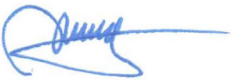 Pučko otvoreno učilište Zabok, Zabok, Kumrovečka 8, (u tekstu: Izvršilac) zastupano po  ravnatelju Tihomiru Vrančiću, Pučko otvoreno učilište Zabok, Zabok, Kumrovečka 8, (u tekstu: Izvršilac) zastupano po  ravnatelju Tihomiru Vrančiću, Pučko otvoreno učilište Zabok, Zabok, Kumrovečka 8, (u tekstu: Izvršilac) zastupano po  ravnatelju Tihomiru Vrančiću, Pučko otvoreno učilište Zabok, Zabok, Kumrovečka 8, (u tekstu: Izvršilac) zastupano po  ravnatelju Tihomiru Vrančiću, Pučko otvoreno učilište Zabok, Zabok, Kumrovečka 8, (u tekstu: Izvršilac) zastupano po  ravnatelju Tihomiru Vrančiću, Pučko otvoreno učilište Zabok, Zabok, Kumrovečka 8, (u tekstu: Izvršilac) zastupano po  ravnatelju Tihomiru Vrančiću, Pučko otvoreno učilište Zabok, Zabok, Kumrovečka 8, (u tekstu: Izvršilac) zastupano po  ravnatelju Tihomiru Vrančiću, Pučko otvoreno učilište Zabok, Zabok, Kumrovečka 8, (u tekstu: Izvršilac) zastupano po  ravnatelju Tihomiru Vrančiću, dipl. politolog i OIB:Prezime i imePrezime i imePrezime i imePrezime i imeKontakt TEL/MOBKontakt TEL/MOBizMjesto – (broj pošte i naziv)Mjesto – (broj pošte i naziv)Mjesto – (broj pošte i naziv)Mjesto – (broj pošte i naziv)(u tekstu: Student) sklopili su (u tekstu: Student) sklopili su (u tekstu: Student) sklopili su Adresa (Ulica i broj)Adresa (Ulica i broj)Adresa (Ulica i broj)Adresa (Ulica i broj)	     Datum	     Datum	     Datum	     DatumStudentRavnatelj:TIHOMIR VRANČIĆ, dipl.polit.